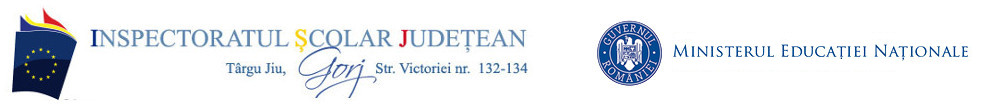                           INVITAȚIE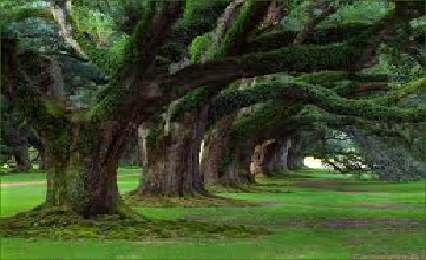                        Colegiul Tehnic „Henri Coandă”, Tg-JiuConcurs și simpozion „PROTEJĂM NATURA PENTRU VIAȚĂ ” ediţia I, 2019